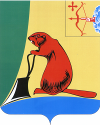 АДМИНИСТРАЦИЯ ТУЖИНСКОГО МУНИЦИПАЛЬНОГО РАЙОНАКИРОВСКОЙ ОБЛАСТИПОСТАНОВЛЕНИЕпгт ТужаО подготовке граждан,  проживающих в Тужинском районе, к военной службе в 2012-2013 учебном году	 В соответствии с Федеральным законом от 28.03.98 № 53-ФЗ «О воинской обязанности и военной службе», постановлением Правительства Российской Федерации  от 31.12.1999 № 1441 «Об утверждении Положения о подготовке граждан Российской Федерации к военной службе», приказом Министра обороны Российской Федерации и Министра образования Российской Федерации от 24.02.2010 № 96/13  «Об утверждении Инструкции об организации обучения граждан Российской Федерации начальным знаниям в области обороны и их подготовки по основам военной службы в образовательных учреждениях среднего (полного) общего образования, образовательных учреждениях начального профессионального и среднего профессионального образования и учебных пунктах» администрация района ПОСТАНОВЛЯЕТ: 1. Организовать подготовку граждан Тужинского района по военно-учетным специальностям в 2012-2013 учебном году в два потока в автомобильной школе регионального отделения Общероссийской общественно-государственной организации «Добровольное общество содействия армии, авиации и флоту России» (далее - Региональное отделение ДОСААФ России Кировской области), по специальностям «водитель категории С» (ВУС-837) и «водитель-автокрановщик» (ВУС-838). 2. Предложить директору Кировского областного государственного казенного учреждения «Центр занятости населения» Тужинского района (далее – КОГКУ «Центр занятости населения») - Суслову А.И. направлять граждан, признанных безработными из числа подлежащих призыву, на военную службу в Отдел военного комиссариата Кировской области по Яранскому, Тужинскому, Кикнурскому и Санчурскому районам ( далее - Отдел военного комиссариата)  для отбора на обучение по специальностям родственным военно-учетным  в Региональном отделении ДОСААФ России Кировской области в установленном порядке.            3. Предложить главному врачу Кировского областного государственного бюджетного учреждения здравоохранения «Тужинская центральная районная больница» (далее - КОГБУЗ «Тужинская ЦРБ») Кузнецову А.Л. обеспечить проведение медицинских осмотров граждан перед направлением их на учебу по военно-учетным специальностям в соответствии с действующими нормативными правовыми актами по территориальному принципу в учреждениях здравоохранения Кировской области.           4. Предложить начальнику Отдела военного комиссариата    Державину М.П.: 4.1. Организовать предварительное изучение, своевременный и качественный отбор граждан призывного возраста, направляемых на обучение в образовательные учреждения Регионального отделения ДОСААФ России Кировской области, из числа подлежащих призыву на военную службу, соответствующих предъявляемым требованиям;    	 4.2. Обеспечить своевременное и качественное комплектование учебных групп гражданами призывного возраста и передачу их в образовательные учреждения Регионального отделения ДОСААФ России Кировской области; 4.3. Организовать контроль за посещаемостью занятий гражданами, которые направлены на обучение; 4.4.  Совместно с призывной комиссией Тужинского района организовать призыв и отправку в войска граждан в соответствии с полученными военно-учетными специальностями; 4.5. Установить контроль за ходом подготовки специалистов для Вооруженных Сил Российской Федерации, их предназначением и отправкой в войска по полученным военно-учетным специальностям.            5. Начальнику управления образования администрации Тужинского района Андреевой З.А.: 5.1 .Осуществлять руководство и контроль за организацией обучения граждан начальным знаниям в области обороны и их подготовки по основам военной службы в соответствии с государственными образовательными стандартами; 5.2. Организовать профессиональную переподготовку и повышение квалификации педагогических работников, осуществляющих обучение граждан начальным знаниям в области обороны и их подготовку по основам военной службы; 5.3. Обеспечить проведение в период с мая по июнь 2013 года пятидневных учебных сборов для учащихся десятых классов образовательных учреждений среднего (полного) общего образования; 5.4. В срок до 15.07.2013  предоставить в Отдел военного комиссариата следующие сведения по установленным формам:          5.4.1. По учебно-материальной базе учебных заведений;          5.4.2. По преподавателям курса ОБЖ и ОВС;          5.4.3. О количестве граждан, прошедших подготовку по ОВС;          5.4.4. Отчет о проведении пятидневных учебных сборов.  	 6.  Предложить  главному врачу КОГБУЗ «Тужинская ЦРБ»  Кузнецову А.Л.:           6.1.  Обеспечить проведение диспансеризации юношей 1997-1998 годов рождения с последующим контролем за их обследованием (лечением) до момента достижения призывного возраста;6.2.  В срок до 15.07.2013 предоставить в Отдел военного комиссариата сведения по результатам проведенной диспансеризации.          7.  Специалисту по молодежной политике администрации Тужинского района Батухтиной О.Н.:7.1.  Провести мероприятия военно-патриотической направленности  в соответствии с Планом основных мероприятий по реализации молодёжной политике в Тужинском районе на 2012 год;7.2.  В срок до 15.07.2013 предоставить в Отдел военного комиссариата сведения о проведенных мероприятиях.8. Предложить Начальнику Отдела военного комиссариата    Державину М.П.:8.1. После обработки всех представленных сведений в срок до 01.08.2013 обеспечить предоставление главе администрации Тужинского района информации по итогам работы по подготовке граждан к военной службе в 2012/2013 учебном году, в том числе отдельным разделом итоги подготовки по военно-учетным специальностям,  и анализ состояния подготовки граждан Тужинского района  к военной службе.9. Предложить редактору районной газеты «Родной край»         Ваганову В.А. освещать вопросы военно-патриотического воспитания и подготовки граждан к военной службе.          10.  Подвести в августе 2013 года итоги работы по подготовке граждан к военной службе за 2012/2013 учебный год и определить задачи на 2013/2014 учебный год, провести совместно с заинтересованными организациями совещания по задачам и проблемам подготовки граждан по основам военной службы, подготовки специалистов для Вооруженных Сил Российской Федерации в 2013/2014 учебном году.         11. Утвердить основной и резервный составы комиссии по постановке граждан на воинский учет  Тужинского муниципального района в период с 1 января по 31 марта 2013 года. Прилагаются.12. Настоящее постановление вступает в силу с момента официального опубликования в Бюллетене муниципальных нормативных правовых актов органов местного самоуправления Тужинского муниципального района Кировской области.13. Контроль за исполнением постановления возложить на управляющего делами администрации района Бледных Л.В.Глава администрацииТужинского района			      			       Е.В.Видякина________________________________________________________________ПОДГОТОВЛЕНОУправляющий делами администрации Тужинского района                                             Л.В.БледныхСОГЛАСОВАНОНачальник управления образования администрации Тужинского района				      З.А.АндрееваСпециалист по молодежной политике администрации Тужинского района				      О.Н.БатухтинаГлав. врач КОГБУЗ «Тужинская ЦРБ»				      А.Л.КузнецовДиректор КОГКУ «Центр занятости населения» Тужинского района		    			      А.И.СусловНачальник отдела военного Комиссариата Кировской области по Яранскому, Тужинскому, Кикнурскому и Санчурскому районам				      М.П.ДержавинГлавный редактор газеты «Родной край»				      В.А.ВагановВедущий специалист-юрист управления деламиадминистрации Тужинского района                                         А.Ю.ЕськоваРазослать: дело, прокуратура, Управделами, МКУ Управление образования, Отдел социальных отношений, Начальник отдела военного комиссариата Кировской области по Яранскому, Тужинскому, Кикнурскому и Санчурскому районам, Глав. врач КОГБУЗ «Тужинская ЦРБ», Директор КОГКУ «Центр занятости населения», Главный редактор газеты «Родной край», бюллетень.                                      УТВЕРЖДЕН                  постановлением администрации                                            Тужинского района                                             от _________№___  ОСНОВНОЙ СОСТАВкомиссии по постановке граждан на воинский учет Тужинского муниципального района в период с 1 января по 31 марта 2013 года.                                  УТВЕРЖДЕН                  постановлением администрации                                            Тужинского района                                             от _________№___  РЕЗЕРВНЫЙ  СОСТАВкомиссии по постановке граждан на воинский учет Тужинского муниципального района в период с 1 января по 31 марта 2013 года.____________27.11.2012№673ДЕРЖАВИНМихаил Павлович-  начальник отдела военного комиссариата Кировской области по Яранскому, Тужинскому, Кикнурскому и Санчурскому районам,  председатель комиссии (по согласованию)БЛЕДНЫХЛеонид Васильевич- управляющий делами администрации Тужинского муниципального района, заместитель председателя комиссии БЛИНОВАЮлия Владимировна- фельдшер отделения (подготовки и призыва  граждан на военную службу) отдела военного комиссариата Кировской области по Яранскому, Тужинскому, Кикнурскому и Санчурскому районам, секретарь комиссии (по согласованию)Члены комиссии:АГАЛАКОВ Владимир Юрьевич - врач-невролог Кировского областного государственного бюджетного учреждения здравоохранения «Яранская центральная районная больница» (по согласованию)ЕМАШОВАЕлена Дмитриевна- старший помощник начальника отделения  подготовки и призыва граждан на военную службу (по профессиональному психологическому отбору)  отдела военного комиссариата Кировской области по Яранскому, Тужинскому, Кикнурскому и Санчурскому района (по согласованию)КОЧКИНАИрина Геннадьевна- врач-психиатр Кировского областного государственного казенного учреждения здравоохранения «Советская психиатрическая больница» (по согласованию)САФИНМиннимухамат Минразакович- врач-стоматолог  Кировского областного государственного бюджетного учреждения здравоохранения «Тужинская центральная районная больница» (по согласованию)СЕМЁНОВАТамара Михайловна- врач-терапевт Кировского областного государственного бюджетного учреждения здравоохранения «Тужинская центральная районная больница» (по согласованию)ТЕТЕРИНАТатьяна Игоревна- врач-оториноларинголог Кировского областного государственного бюджетного учреждения здравоохранения «Тужинская центральная районная больница» (по согласованию)ТРУШИНВладимир Владимирович- врач-хирург Кировского областного государственного бюджетного учреждения здравоохранения «Тужинская центральная районная больница», руководитель работой врачей-специалистов, привлекаемых к медицинскому освидетельствованию граждан (по согласованию)ЦЕЛЮТИНАТамара Анатольевна- врач-офтальмолог Кировского областного государственного бюджетного учреждения здравоохранения «Тужинская центральная районная больница» (по согласованию)ЧЕШУИНСергей Сергеевич- врач-дерматовенеролог Кировского областного государственного бюджетного учреждения здравоохранения «Тужинская центральная районная больница» (по согласованию)ПОПОВСергей Николаевич - начальник отделения (подготовки и призыва граждан на военную службу) отдела военного комиссариата Кировской области по Яранскому, Тужинскому, Кикнурскому и Санчурскому районам, председатель комиссии (по согласованию)РУДИНАНаталья Анатольевна- заместитель главы администрации Тужинского района по социальным вопросам - начальник отдела социальных отношений, заместитель председателя комиссии ШИШКИНАЕлена Николаевна- медицинская сестра Кировского областного государственного бюджетного учреждения здравоохранения «Тужинская центральная районная больница», секретарь комиссии (по согласованию)Члены комиссии:БАЛАХНИЧЁВАЕлена Валентиновна- врач-оториноларинголог Кировского областного государственного бюджетного учреждения здравоохранения «Яранская центральная районная больница» (по согласованию)ВЕЩЕВАТатьяна Анатольевна - врач-офтальмолог муниципального бюджетного учреждения здравоохранения «Санчурская центральная районная больница имени заслуженного врача РСФСР А.И. Прохорова» (по согласованию)ГОЛДЫРЕВДмитрий Евгеньевич- врач-хирург Кировского областного государственного бюджетного учреждения здравоохранения «Яранская центральная районная больница» (по согласованию)ЕМАШОВАМария Владимировна- помощник начальника отделения (планирования, предназначения, подготовки и учета мобилизационных ресурсов) отдела военного комиссариата Кировской области по Яранскому, Тужинскому, Кикнурском и Санчурскому районам (по согласованию) ЗДЕБЕЛЯКЕлена Игоревна- врач-дерматовенеролог Кировского областного государственного бюджетного учреждения здравоохранения «Яранская центральная районная больница» (по согласованию)КАПРАЛОВАлексей Викторович- зубной врач Кировского областного государственного бюджетного учреждения здравоохранения «Тужинская центральная районная больница» (по согласованию)ЛЕОНОВВладимир Валерьевич- врач-психиатр Кировского областного государственного бюджетного учреждения здравоохранения «Яранская центральная районная больница» (по согласованию)МОИСЕЕНКОНина Васильевна- врач-невролог Кировского областного государственного бюджетного учреждения здравоохранения «Яранская центральная районная больница» (по согласованию)РОГОЖИНАЕлена Александровна- врач-педиатр Кировского областногогосударственного бюджетного учреждения здравоохранения «Тужинская центральная районная больница», руководитель работой врачей-специалистов, привлекаемых к медицинскому освидетельствованию граждан (по согласованию)